Remote learning policyCatton Primary School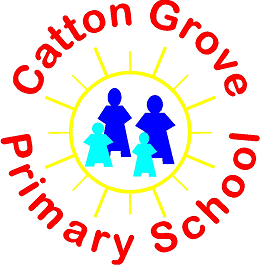 Contents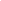 1. AimsThis remote learning policy for staff aims to:Ensure consistency in the approach to remote learning for pupils who aren’t in schoolSet out expectations for all members of the school community with regards to remote learningProvide appropriate guidelines for data protection2. Roles and responsibilities2.1 TeachersWhen providing remote learning, teachers must be available between 8:45am and 3:30pmIf they’re unable to work for any reason during this time, for example due to sickness or caring for a dependent, they should report this using the normal absence procedure. Call the Office and let year leader and a member of SSLT know.When providing remote learning, teachers are responsible for:Setting work – Work will be provided for all children self isolating (this includes either individual, groups, class or bubbles. It includes local lockdowns and also where a pupil is unable to attend school because they are complying with clinical or public health advice.Reading, Writing and Maths will be set daily and a foundation subject lesson per week. In the event of whole bubble closure the broad range of curriculum subjects will be set over the week.This work needs to be set by 9:00 in the morning, if set daily. Or by 9.00am Monday if set for the week.Where work should be uploaded (e.g. school website, remote learning platform - Google classroom or, Class Dojo) – all staff within the team uploading work will be familiar with how to do this.The uploading of work will be coordinated by Year Leader, including those teaching in school, to ensure consistency across the year/subject and to make sure pupils with limited access to devices can still complete the work.Providing feedback on work -:Pupils may take photos of their work and upload to class dojo, complete work online/ Google Classroom platform. If they are self isolating and completing hard copies of work, then work can be handed in on return to school and feedback given.Members of staff will provide feedback on learning via Class Dojo or Google ClassroomKeeping in touch with pupils who aren’t in school and their parents – :Phone calls to Office from parents reporting absence – office staff will ensure they ask if children are well enough to work from home, this will then be communicated to the class using the following codes on Pupil Asset – W = work can be completed   N= not well enough to complete workA member of the year team will make daily contact on Class Dojo/ Google classroomParents/ carers can message about work/learning on class dojo and can expect a response during school hours 8:45 -3:30 or as agreed by class teacher.Any complaints or concerns shared by parents and pupils will be dealt with either by Class teacher, Year Leader or SSLT accordingly.Any safeguarding concerns will be recorded on CPOMs and reported to a DSLIf there is a failure to complete work regular contact will be made, support will be offered (either from a learning perspective in the way of further explanation or practically the offer of tech support/  hard copies sent out)Attending virtual meetings with staff, parents, pupils:Dress code – work wearLocations (e.g. avoid areas with background noise, nothing inappropriate in the background)Whole bubble closureCommunication will be made on the first day of closure in the way of a video or similar to explain what the pupils can expect from their remote learning. Strategies will be employed to maintain engagement through this period - ie challenges, dojo rewards and phonecalls if necessary.Videos will be used to support learning daily.Year groups are partnered with another year group to ensure the printing out and accessing of in school resources.When teachers are working in school, PPA time will be used to provide remote learning. TAs where possible will make contact with those absent pupils who are self isolating but well enough to learn (see below).2.2 Teaching assistantsWhen assisting with remote learning, teaching assistants must be available between 8:45-3:30 (however when in school supporting the learning  - this remote learning support will be provided as and when is appropriate).If they’re unable to work for any reason during this time, for example due to sickness or caring for a dependent, they should report this using the normal absence procedure – inform the School Office.When assisting with remote learning, teaching assistants are responsible for:Supporting pupils who aren’t in school with learning remotely:TA can contact pupils/ parents on Class Dojo/ Google Classroom to ensure they understand the learning.Attending virtual meetings with teachers, parents and pupils – cover details like:Dress code – work wearLocations (e.g. avoid areas with background noise, nothing inappropriate in the background)If teaching assistants will also be working in school, they will make contact at an appropriate time during the day.2.3 Year/ Subject leadersAlongside their teaching responsibilities, year leaders and subject leaders are responsible for:Considering whether any aspects of the subject curriculum need to change to accommodate remote learningWorking with teachers teaching their subject remotely to make sure all work set is appropriate and consistentWorking with other subject leads and senior leaders to make sure work set remotely across all subjects is appropriate and consistent, and deadlines are being set an appropriate distance away from each otherMonitoring the remote work set by teachers in their subject –through meetings with teachers or by reviewing work setAlerting teachers to resources they can use to teach their subject remotely2.4 Senior leadersAlongside any teaching responsibilities, senior leaders are responsible for:Co-ordinating the remote learning approach across the school – HT, DHTs and AHTsMonitoring the effectiveness of remote learning –through regular meetings with teachers and subject leaders, reviewing work set and receiving feedback from pupils and parentsMonitoring the security of remote learning systems, including data protection and safeguarding considerations. Class teachers will notify CS and AL of any potential issues. SC will monitor Google Classrooms through the website.2.5 Designated safeguarding leadIf any safeguarding issues arise all staff must inform the Safeguarding Officer and or one of the DSLs  - CPOMs is used to record all safeguarding concerns.Our safeguarding procedure can be found in our Child Protection policy.2.6 IT staffInitially class teachers/ year teams will assist with the following.Fixing issues with systems used to set and collect workHelping staff and parents with any technical issues they’re experiencingReviewing the security of remote learning systems and flagging any data protection breaches to the data protection officerAssisting pupils and parents with accessing the internet or devicesIf these cannot be resolved at class teacher/ year team level, our in-school tech support (LC and SC) will assist. 2.7 Pupils and parentsStaff can expect pupils learning remotely to:Be contactable during the school day – although consider they may not always be in front of a device the entire timeComplete work to the deadline set by teachersSeek help if they need it, from teachers or teaching assistantsAlert teachers if they’re not able to complete workStaff can expect parents with children learning remotely to:Make the school aware if their child is sick or otherwise can’t complete workSeek help from the school if they need it – if you know of any resources staff should point parents towards if they’re struggling, include those hereBe respectful when making any complaints or concerns known to staff2.8 Governing boardThe governing board is responsible for:Monitoring the school’s approach to providing remote learning to ensure education remains as high quality as possibleEnsuring that staff are certain that remote learning systems are appropriately secure, for both data protection and safeguarding reasons3. Remote teaching and LearningTeachers will ensure - Learning Objectives for remote learning match those being taught in school.Regular feedback will be provided to those completing learning remotely.Teachers may use remote learning schemes such as Oak Academy and White Rose to support remote learning.Activities will be modified from the in school teaching sequence in order that pupils can access them remotelyRemote learning will be adapted to meet the varying needs of pupils.Additional support will be put in when a new concept or topic is being introduced remotely.4. Who to contactIf staff have any questions or concerns about remote learning, they should contact the following individuals:Issues in setting work – talk to the relevant subject lead or SENCOIssues with behaviour – talk to year leader / SSLTIssues with IT – Issues with their own workload or wellbeing – talk to year leader/SSLTConcerns about data protection – talk to the data protection officerConcerns about safeguarding – talk to the DSL5. Data protection4.1 Accessing personal dataWhen accessing personal data for remote learning purposes, all staff members will know:How they can access the data.4.2 Processing personal dataStaff members may need to collect and/or share personal data such as email addresses as part of the remote learning system. As long as this processing is necessary for the school’s official functions, individuals won’t need to give permission for this to happen.However, staff are reminded to collect and/or share as little personal data as possible online.4.3 Keeping devices secureAll staff members will take appropriate steps to ensure their devices remain secure. This includes, but is not limited to:Keeping the device password-protected – strong passwords are at least 8 characters, with a combination of upper and lower-case letters, numbers and special characters (e.g. asterisk or currency symbol)Ensuring the hard drive is encrypted – this means if the device is lost or stolen, no one can access the files stored on the hard drive by attaching it to a new deviceMaking sure the device locks if left inactive for a period of timeNot sharing the device among family or friendsInstalling antivirus and anti-spyware softwareKeeping operating systems up to date – always install the latest updates6. Monitoring arrangementsThis policy will be reviewed annually by Claire Shenton – Deputy Headteacher. At every review, it will be approved by the full governing board.7. Links with other policiesThis policy is linked to our:Behaviour policyChild protection policy and coronavirus addendum to our child protection policyData protection policy and privacy noticesHome-school agreementICT and internet acceptable use policyOnline safety policyApproved by:Darren WoodwardDate: 01.10.20Last reviewed on:September 2021September 2021Next review due by:September 2022September 2022